ApstiprinātsSiguldas novada pašvaldībasIepirkuma komisijas2017.gada 29.septembra sēdē Nr. 11/AK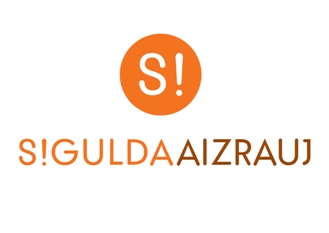 IEPIRKUMA„Elektroenerģijas iegāde”(identifikācijas Nr. SND 2017/11/AK)Siguldas novads	2017Pasūtītājs, iepirkuma identifikācijas numurs, Iepirkuma komisijas sastāvs, tās izveidošanas pamatojums, Pasūtītāja kontaktpersonasIepirkuma “Elektroenerģijas iegāde”, identifikācijas Nr. SND 2017/11/AK, (turpmāk tekstā – Konkurss).PasūtītājsSiguldas novada pašvaldībaSiguldas novada pašvaldība organizē un veic kopīgu iepirkumu elektroenerģijas iegādē sekojošu personu vajadzībām:Siguldas novada pašvaldība, reģistrācijas numurs 90000048152, juridiskā adrese: Pils iela 16, Sigulda, Siguldas nov., LV-2150;Sabiedrība ar ierobežotu atbildību „Saltavots”, reģistrācijas numurs: 40103055793, juridiskā adrese: Lakstīgalas iela 9B, Sigulda, Siguldas nov., LV-2150;Sabiedrība ar ierobežotu atbildību "Siguldas slimnīca", reģistrācijas numurs: 40003124730, juridiskā adrese: Lakstīgalas iela 13, Sigulda, Siguldas nov., LV-2150;Sabiedrība ar ierobežotu atbildību „Bobsleja un kamaniņu trase “SIGULDA””, reģistrācijas numurs: 40003005137, juridiskā adrese: Šveices iela 13, Sigulda, Siguldas nov., LV-2150;Sabiedrība ar ierobežotu atbildību "Siguldas Sporta serviss", reģistrācijas numurs: 40003411141, juridiskā adrese: Peldu iela 1, Sigulda, Siguldas nov., LV-2150.turpmāk tekstā katrs atsevišķi – Lietotājs, visi kopā – Pasūtītājs.Iepirkums tiek veikts pamatojoties uz Publisko iepirkumu likuma 8.panta pirmās daļas 1.punktu.Iepirkuma komisijas sastāvs un tās izveidošanas pamatojums:Iepirkuma komisijas priekšsēdētāja			Inga ZālīteKomisijas locekļi					Rudīte BeteAnita StrautmaneLīga LandsbergaNatālija BalodeIepirkuma komisija izveidota 27.07.2017. ar Siguldas novada pašvaldības domes sēdes lēmumu (protokols Nr.13, §5). Iepirkumu komisijas sastāvā veiktas izmaiņas 28.09.2017. ar Siguldas novada pašvaldības domes lēmumu (protokols Nr.17, §16). Kontaktpersonas:Par iepirkuma procedūru:	Siguldas novada pašvaldības Juridiskās pārvaldes vadītāja vietniece iepirkuma jautājumos Inguna Abzalone, tālr. Nr. 67800949, e-pasta adrese: iepirkumi@sigulda.lv;Projekta realizācijas jautājumos:Siguldas novada pašvaldības pārstāvis Lauris Lācgalvis, tālr. Nr. 26363496, e-pasta adrese: lauris.lacgalvis@sigulda.lv  Iepirkuma priekšmetsKonkursa priekšmets ir elektroenerģija (Klasifikācija pēc CPV - 09310000-5) (turpmāk tekstā – Prece). Konkursā tiks atlasīti Pretendenti Vispārīgās vienošanās (turpmāk tekstā – Vienošanās) par elektroenerģijas tirdzniecību slēgšanai 48 (četrdesmit astoņu) mēnešu periodam.Preces tirdzniecība ietver balansēšanas pakalpojumu, rēķinu izrakstīšanu, maksājumu iekasēšanu, apstrādi un citas darbības, kas saistītas ar elektroenerģijas tirdzniecību.Preces patēriņa apjoms norādīts Nolikuma pielikumā Nr.4.Iepirkuma dokumentu saņemšanaIepirkuma dokumenti (turpmāk tekstā – Nolikums) ir bez maksas un brīvi pieejami Pasūtītāja mājaslapā interneta vietnē www.sigulda.lv .Ar Nolikumu ieinteresētajiem Pretendentiem ir iespējams iepazīties līdz 2017.gada 09.novembrim plkst. 12:30 uz vietas, Siguldas novada pašvaldības Administrācijas ēkā, Zinātnes ielā 7, Siguldā, 2.stāvā, 209.kabinetā.Ja ieinteresētais Pretendents pieprasa izsniegt Nolikumu drukātā veidā, Pasūtītājs to izsniedz ieinteresētajam Pretendentam 3 (triju) darbadienu laikā pēc tam, kad saņemts šī dokumenta pieprasījums, ievērojot nosacījumu, ka dokumenta pieprasījums iesniegts laikus pirms piedāvājumu iesniegšanas termiņa.Ja ieinteresētais Pretendents vēlas saņemt Nolikumu drukātā veidā, Pasūtītājs var pieprasīt samaksu, kas nepārsniedz dokumentu pavairošanas un nosūtīšanas faktiskos izdevumus.Nolikuma grozījumi un atbildes uz Pretendentu jautājumiem par šo Konkursu tiks publicētas Pasūtītāja mājaslapā interneta vietnē www.sigulda.lv . Pretendenta pienākums ir pastāvīgi sekot mājas lapā publicētajai informācijai un iekļaut to savā piedāvājumā. Iepirkuma komisija nav atbildīga par to, ja kāda ieinteresētā persona nav iepazinusies ar informāciju, kam ir nodrošināta brīva un tieša elektroniskā pieeja.Konkursa izsludināšanas, Nolikuma publicēšanas un Konkursa saziņas kārtībaKonkurss tiek izsludināts, publicējot paziņojumu Iepirkumu uzraudzības biroja mājaslapā internetā www.iub.gov.lv un Eiropas Oficiālajā Vēstnesī.Nolikuma pilns teksts tiks publicēts Pasūtītāja mājaslapā interneta vietnē www.sigulda.lv  , kur tam tiks nodrošināta brīva un tieša pieeja. Pretendents apņemas sekot līdzi iespējamajām izmaiņām Nolikumā, kā arī publicētajiem citu Pretendentu jautājumiem un iepirkumu komisijas sniegtajām atbildēm, kas tiks publicētas Nolikuma 4.2.punktā norādītajā vietnē.Visi ar Konkursa norisi un Nolikumu saistītie jautājumi uzdodami rakstiski, adresējot tos iepirkumu komisijai un nosūtot tos Nolikuma 1.3.punktā norādītajām kontaktpersonām.Papildus informācijas sniegšana par Nolikumā iekļautajām prasībām attiecībā uz piedāvājumu sagatavošanu un iesniegšanu vai Pretendentu atlasi, Pasūtītājs to sniedz 5 (piecu) dienu laikā, bet ne vēlāk kā 6 (sešas) dienas pirms piedāvājuma iesniegšanas termiņa beigām, ja Pretendents informāciju pieprasījis laikus.Papildus informāciju Pasūtītājs ievieto Siguldas novada pašvaldības mājaslapā interneta vietnē www.sigulda.lv, kurā ir pieejami iepirkuma dokumenti, norādot arī uzdoto jautājumu. Ja Pasūtītājs izdarījis grozījumus Nolikumā, tas ievieto informāciju par grozījumiem Siguldas novada pašvaldības mājaslapā interneta vietnē www.sigulda.lv , kurā ir pieejams Nolikums, ne vēlāk kā dienu pēc tam, kad paziņojums par grozījumiem iesniegts Iepirkumu uzraudzības birojam publicēšanai.Informācijas apmaiņa starp Pasūtītāju un Pretendentiem notiek rakstveidā: pa pastu (lēnāka) vai e-pastu (ātrāka). Laikā no piedāvājumu iesniegšanas dienas līdz to atvēršanas brīdim Pasūtītājs nesniedz informāciju par citu piedāvājumu esamību. Piedāvājumu vērtēšanas laikā līdz rezultātu paziņošanai Pasūtītājs nesniedz informāciju par vērtēšanas procesu.Pretendenta piedāvājumam ir jābūt spēkā ne mazāk 120 (viens simts divdesmit) dienas no piedāvājumu atvēršanas brīža.Vispārīgās vienošanās slēgšanaKonkursa rezultātā Pasūtītājs ar Konkursa uzvarētājiem noslēgs Vienošanos par elektroenerģijas tirdzniecību. Vienošanās projekts ir pievienots kā Nolikuma pielikums Nr.5 un tā nosacījumi ņemami vērā, sagatavojot Piedāvājumu.Pretendentu kvalitatīvie atlases kritērijiKonkursā var piedalīties piegādātāji Publisko iepirkumu likuma 1.panta 22.punkta izpratnē, kuri ir iesnieguši Nolikuma 8.sadaļā minētos dokumentus. Piedalīšanās Konkursā ir Pretendenta brīvas gribas izpausme. Iepirkuma noteikumi visiem Pretendentiem ir vienādi.Par Pretendentu var būt Latvijā vai ārvalstīs reģistrēts komersants, kurš saskaņā ar Elektroenerģijas tirgus likumu ir tiesīgs nodarboties ar elektroenerģijas tirdzniecību Latvijas Republikas teritorijā un kurš atbilst Nolikumā noteiktajām prasībām.Uz Pretendentu un tā norādīto personu, uz kuras iespējām Pretendents balstās, lai apliecinātu, ka tā kvalifikācija atbilst Nolikumā noteiktajām prasībām, neattiecas Publisko iepirkumu likuma 42.panta pirmās daļas izslēgšanas noteikumi. Pretendenta izslēgšanas gadījumi tiks pārbaudīti Publisko iepirkumu likuma 42.pantā noteiktajā kārtībā. Pretendentam ir spēkā esoši līgumi ar sadales un pārvades sistēmas (turpmāk – Sistēmas) operatoriem par Sistēmas pakalpojumu izmantošanu.Pretendentam iepriekšējo 3 (trīs) gadu periodā (2014., 2015., 2016.) pirms Konkursa izsludināšanas brīža (vai īsākā, ja Pretendents reģistrēts vēlāk) ir vismaz 1 (viena) gada pieredze elektroenerģijas mazumtirdzniecībā un tam ir spēkā esoši elektroenerģijas tirdzniecības līgumi ar vismaz 3 (trīs) juridiskām personām, kuru katra elektroenerģijas patēriņa apjoms sasniedz vismaz 5 GWh gadā.Pretendenta realizētās elektroenerģijas kopējais apjoms par fiksētu cenu vismaz vienā no 3 (trīs) iepriekšējiem gadiem pirms Konkursa izsludināšanas brīža ir sasniedzis vismaz 10 GWh.Pretendents spēj nodrošināt, ka vismaz 5% (pieci procenti) no Pasūtītājam piegādātās elektroenerģijas apjoma ir saražots no atjaunīgiem energoresursiem.Pretendentu finanšu piedāvājumsPretendenta Finanšu piedāvājuma apliecinājums (turpmāk tekstā – Finanšu piedāvājums) (Nolikuma pielikums Nr.3) par Preces augstāko cenu (EUR/MWh), kas tiks iekļauta Vienošanās līgumā un būs spēkā visu tā darbības laiku.Finanšu piedāvājums sagatavojams, ņemot vērā Nolikuma pielikumā Nr.4 norādīto informāciju par elektroenerģijas patēriņa apjomu.Iesniedzamie dokumentiPretendenta Pieteikums iepirkumam (Nolikuma pielikums Nr.1) un Pretendenta apliecinājums (Nolikuma pielikums Nr.1A).Pretendenta kvalifikācijas apliecinājums (Nolikuma pielikums Nr.2), kas apliecina, ka:Pretendents saskaņā ar Elektroenerģijas tirgus likumu ir tiesīgs nodarboties ar elektroenerģijas tirdzniecību Latvijas Republikas teritorijā;Pretendentam ir spēkā esoši līgumi ar Sistēmas operatoriem par Sistēmas pakalpojumu izmantošanu;Pretendentam iepriekšējo 3 (trīs) gadu periodā (2014., 2015., 2016.) pirms Konkursa izsludināšanas brīža (vai īsākā, ja Pretendents reģistrēts vēlāk) ir vismaz 1 (viena) gada pieredze elektroenerģijas mazumtirdzniecībā un tam ir spēkā esoši elektroenerģijas tirdzniecības līgumi ar vismaz 3 (trīs) juridiskām personām, kuru katra elektroenerģijas patēriņa apjoms sasniedz vismaz 5 GWh gadā;Pretendenta realizētās elektroenerģijas kopējais apjoms par fiksētu cenu vismaz vienā no 3 (trīs) iepriekšējiem gadiem pirms Konkursa izsludināšanas brīža ir sasniedzis vismaz 10 GWh.Pretendents spēj nodrošināt, ka vismaz 5% (pieci procenti) no Pasūtītājam piegādātās elektroenerģijas apjoma ir saražots no atjaunīgiem energoresursiem.Nolikuma 7.1.punktā minētais Finanšu piedāvājums (Nolikuma pielikums Nr.3).Piedāvājuma dokumentu noformēšanaPiedāvājums iesniedzams aizlīmētā un aizzīmogotā aploksnē (vai citā iepakojumā), uz kuras jānorāda:Pasūtītāja nosaukums un adrese;Pretendenta nosaukums un adrese;atzīme Piedāvājums iepirkumam„Elektroenerģijas iegāde”,Identifikācijas Nr. SND 2017/11/AKNeatvērt līdz 09.11.2017. plkst.12:30Dokumentu noformēšanā Pretendentam jāievēro Ministru kabineta 2010.gada 28.septembra noteikumu Nr.916 „Dokumentu izstrādāšanas un noformēšanas kārtība” prasības.Piedāvājums jāsagatavo valsts valodā. Ja kāds no Pretendenta iesniegtajiem dokumentiem nav valsts valodā, tas jānoformē atbilstoši Ministru kabineta 2000.gada 22.augusta noteikumos Nr.291 „Kārtība, kādā apliecināmi dokumentu tulkojumi valsts valodā” 6.punktā norādītajam. Piedāvājuma dokumentu lapām jābūt numurētām. Visiem Piedāvājuma dokumentiem jābūt cauršūtiem. Šuvuma vietai jābūt apstiprinātai ar Pretendenta zīmogu un Pretendenta pārstāvja ar pārstāvības tiesībām parakstu, jānorāda atšifrēts lappušu skaits. Piedāvājuma sastāvs:titullapa (brīvā formā);satura rādītājs ar uzrādītām lappusēm;Nolikuma 8.punktā norādītie dokumenti atbilstoši Nolikuma pielikumos pievienotajām veidlapām;pielikumi/papildinformācija (ja Pretendents tādus pievieno).Pretendentam jāiesniedz 1 (viens) piedāvājuma oriģināls un 1 (viena) kopija, katrs savā iesējumā. Uz katra iesējuma pirmās lapas jābūt norādei „Oriģināls” vai „Kopija”.Ja tiek konstatētas pretrunas starp piedāvājuma dokumentu oriģinālu un kopiju, vērtēti tiek piedāvājuma dokumentu oriģināli.Piedāvājumu iesniegšanas un atvēršanas vieta, datums, laiks un kārtībaPretendenti piedāvājumus var iesniegt līdz 09.11.2017. plkst. 12:30 Siguldas novada pašvaldības Klientu apkalpošanas nodaļā, Siguldas pagasta pārvaldē, 2.stāvā, Zinātnes ielā 7, Siguldā, pie pārvaldes vadītājas p.i., iesniedzot tos personīgi vai atsūtot pa pastu. Pasta sūtījumam jābūt nogādātam šajā punktā noteiktajā adresē līdz augstākminētajam termiņam.Piedāvājumi, kas iesniegti pēc minētā termiņa, netiks pieņemti. Pa pastu sūtītos piedāvājumus, kas saņemti pēc minētā termiņa, neatvērtus nosūtīs atpakaļ iesniedzējam.Piedāvājumi tiks atvērti Zinātnes ielā 7, Siguldā, 2.stāvā, 209.kabinetā, Siguldas novada pašvaldības Administrācijas ēkā 2017.gada 09.novembrī plkst. 12:30.Piedāvājumu atvēršanas sanāksmē var piedalīties visi Pretendenti vai to pilnvarotie pārstāvji, kā arī citas ieinteresētās personas.Pretendentu atlasi, piedāvājumu atbilstības pārbaudi un piedāvājumu vērtēšanu iepirkuma komisija veic slēgtā sēdē.Piedāvājuma vērtēšana, uzvarētāju noteikšanas un informācijas pārbaudes kārtībaIepirkuma komisija atlasa Pretendentus saskaņā ar Nolikuma 6.punktā izvirzītajām kvalifikācijas prasībām, pārbauda Piedāvājumu atbilstību Nolikumā noteiktajām prasībām un izvēlas Konkursa uzvarētājus Nolikuma 11.2. un 11.3.punktos noteiktajā kārtībā.Par Konkursa uzvarētājiem iepirkuma komisija atzīst Pretendentus, kuri ir piedāvājuši Nolikuma prasībām atbilstošus piedāvājumus.Uzaicinājumu noslēgt Vienošanos saņems tie 5 (pieci) Pretendenti, kuri būs piedāvājuši zemākās Nolikuma 7.1.punktā minētās Preces cenas un iesnieguši Nolikuma 8.punktā noteiktos dokumentus. Nepietiekama Pretendentu skaita gadījumā uzaicinājumu noslēgt minēto Vienošanos saņems visi Pretendenti, kas iesnieguši Nolikuma prasībām atbilstošus piedāvājumus.Pretendentu pārbaude atbilstoši Publisko iepirkumu likuma 42.panta pirmās daļas nosacījumiem pirms lēmuma pieņemšanas par Vienošanās slēgšanas tiesību piešķiršanu.Pretendentu izslēdz no dalības Konkursā jebkurā no Publisko iepirkumu likuma 42.panta pirmajā daļā noteiktajiem gadījumiem, ņemot vērā iepriekš minētajā pantā norādītos izņēmumus, termiņus un pārbaudīšanas kārtību.Nolikuma 11.4.1.punktā noteiktās pārbaudes iepirkuma komisija veic pirms lēmuma pieņemšanas par Vienošanās slēgšanas tiesību piešķiršanu attiecībā uz katru Pretendentu (tajā skaitā Publisko iepirkumu likuma 42.panta pirmās daļas 9., 10. un 11.punktā minētajām personām), kurām atbilstoši citām paziņojumā par līgumu un Nolikumā noteiktajām prasībām, un izvēlētajam piedāvājuma izvēles kritērijam būtu piešķiramas Vienošanās slēgšanas tiesības.Konkursa rezultātu paziņošana un Vienošanās slēgšanaPar Konkursa rezultātiem visi Pretendenti tiek informēti 3 (trīs) darba dienu laikā pēc iepirkuma komisijas lēmuma pieņemšanas.Pasūtītājs ar Konkursa uzvarētāju slēdz Pasūtītāja izstrādāto Vienošanos, pamatojoties uz Pretendenta iesniegto Piedāvājumu un saskaņā ar Nolikumu un normatīvo aktu nosacījumiem.Vienošanās (Nolikuma pielikuma Nr.5 redakcijā) ar Konkursa uzvarētāju/iem tiks slēgta ne agrāk kā nākamajā darbdienā pēc nogaidīšanas termiņa beigām (nogaidīšanas termiņš atbilstoši Publisko iepirkumu likuma 60.panta septītā daļa), ja Iepirkumu uzraudzības birojā nav Publisko iepirkumu likuma 68.pantā noteiktajā kārtībā iesniegts iesniegums par iepirkuma procedūras pārkāpumiem.Gadījumā, ja Konkursa uzvarētājs atsakās parakstīt Vienošanos, iepirkuma komisija var lemt par tā Pretendenta, kurš iesniedzis Piedāvājumu ar nākamo Nolikuma 7.1.punktā minēto zemāko cenu, atzīšanu par Konkursa uzvarētāju, kā arī lemt par mazāku Konkursa uzvarētāju skaitu.Iepirkuma komisijas tiesības un pienākumiIepirkuma komisijas tiesībasPārbaudīt nepieciešamo informāciju kompetentā institūcijā, publiski pieejamās datubāzēs vai citos publiski pieejamos avotos, ja tas nepieciešams piedāvājumu atbilstības pārbaudei, Pretendentu atlasei, piedāvājumu vērtēšanai un salīdzināšanai, kā arī lūgt, lai kompetenta institūcija papildina vai izskaidro dokumentus, kas iesniegti iepirkuma komisijai. Pasūtītājs termiņu nepieciešamās informācijas iesniegšanai nosaka samērīgi ar laiku, kas nepieciešams šādas informācijas sagatavošanai un iesniegšanai.Pieaicināt ekspertu piedāvājuma noformējuma pārbaudei, piedāvājuma atbilstības pārbaudei, kā arī piedāvājuma vērtēšanai.Pieprasīt, lai Pretendents precizētu informāciju par savu piedāvājumu, ja tas nepieciešams piedāvājuma noformējuma pārbaudei, Pretendentu atlasei, piedāvājuma atbilstības pārbaudei, kā arī piedāvājumu vērtēšanai un salīdzināšanai.Ja Pretendenta piedāvājums nav noformēts atbilstoši Nolikuma 9.sadaļā minētajām prasībām un/vai iesniegtie dokumenti neatbilst kādai no Nolikuma 8.sadaļas prasībām, iepirkuma komisija var lemt par iesniegtā piedāvājuma tālāko neizskatīšanu un nevērtēšanu, pieņemot argumentētu lēmumu par to.Ja Pretendenta pieteikums (Nolikuma pielikums Nr.1) nav aizpildīts pilnībā vai atbilstoši prasītajai informācijai, iepirkuma komisija turpmāk šo piedāvājumu neizskata un nevērtē. Šajā gadījumā Pretendenta iesniegtais Piedāvājums paliek Pasūtītāja īpašumā un netiek atdots Pretendentam.Normatīvajos aktos noteiktajā kārtībā labot aritmētiskās kļūdas Pretendentu finanšu piedāvājumos, informējot par to Pretendentu.Izvēlēties nākamo piedāvājumu ar zemāko cenu, ja izraudzītais Pretendents atsakās slēgt Vienošanos ar Pasūtītāju. Pirms lēmuma pieņemšanas par Vienošanās slēgšanas tiesību piešķiršanu nākamajam Pretendentam, kurš piedāvājis piedāvājumu ar zemāko cenu, Pasūtītājs izvērtēs, vai tas nav uzskatāms par vienu tirgus dalībnieku kopā ar sākotnēji izraudzīto Pretendentu, kurš atteicās slēgt Vienošanos ar Pasūtītāju. Ja nepieciešams, Pasūtītājs ir tiesīgs pieprasīt no nākamā Pretendenta apliecinājumu un, ja nepieciešams, pierādījumus, ka tas nav uzskatāms par vienu tirgus dalībnieku kopā ar sākotnēji izraudzīto Pretendentu. Lemt par Konkursa izbeigšanu vai pārtraukšanu.Lemt par piedāvājuma iesniegšanas termiņa pagarināšanu, veicot attiecīgi grozījumus Nolikumā, kā arī nosūtot informāciju un ievietojot to Iepirkumu uzraudzības biroja mājas lapā www.iub.gov.lv un Pasūtītāja mājaslapā interneta vietnē www.sigulda.lv.Noraidīt piedāvājumus, ja tie neatbilst Nolikuma prasībām.Iepirkuma komisija patur sev tiesības nekomentēt Konkursa norises gaitu.Ja Pretendents, kuram iepirkuma procedūrā būtu piešķiramas Vienošanās slēgšanas tiesības, ir iesniedzis Eiropas vienoto iepirkuma procedūras dokumentu kā sākotnējo pierādījumu atbilstībai Pretendentu atlases prasībām, kas noteiktas paziņojumā par līgumu vai Nolikumā, iepirkuma komisija pirms lēmuma pieņemšanas par Vienošanās slēgšanas tiesību piešķiršanu pieprasa iesniegt dokumentus, kas apliecina Pretendenta atbilstību Pretendentu atlases prasībām.Iepirkuma komisijas pienākumiNodrošināt Konkursa norisi un dokumentēšanu.Nodrošināt Pretendentu brīvu konkurenci, kā arī vienlīdzīgu un taisnīgu attieksmi pret tiem.Pēc ieinteresēto personu pieprasījuma normatīvajos aktos noteiktajā kārtībā sniegt informāciju par Nolikumu.Vērtēt Pretendentu piedāvājumus saskaņā ar Publisko iepirkumu likumu, citiem normatīvajiem aktiem un šo Nolikumu, izvēlēties piedāvājumu vai pieņemt lēmumu par Konkursa izbeigšanu bez rezultātiem, vai Konkursa pārtraukšanu. Rakstiski informēt Pretendentus par iesniegto materiālu vērtēšanas gaitā konstatētām aritmētiskām kļūdām.Lemt par piedāvājuma atdošanu Pretendentam gadījumos, kad nav ievērota Nolikumā noteiktā piedāvājumu iesniegšanas kārtība.Noteikt Konkursa uzvarētājus.3 (trīs) darba dienu laikā pēc iepirkuma komisijas lēmuma pieņemšanas rakstiski informēt visus Pretendentus par Konkursa rezultātiem.Nosūtīt informāciju Iepirkumu uzraudzības birojam www.iub.gov. un ievietot informāciju Pasūtītāja mājaslapā interneta vietnē www.sigulda.lv.Pretendenta tiesībasApvienoties grupā ar citiem Komersantiem un iesniegt vienu kopēju piedāvājumu.Piedāvājuma sagatavošanas laikā Pretendentam ir tiesības rakstveidā vērsties pie iepirkuma komisijas neskaidro jautājumu precizēšanai.Līdz piedāvājumu iesniegšanas termiņa beigām Pretendents ir tiesīgs atsaukt vai mainīt savu iesniegto piedāvājumu. Atsaukumam ir bezierunu raksturs, un tas izbeidz dalībnieka turpmāko līdzdalību Konkursā. Piedāvājums atsaucams vai maināms, pamatojoties uz rakstveida iesniegumu, kas saņemts līdz piedāvājumu iesniegšanas termiņa beigām un apstiprināts ar uzņēmuma zīmogu un Pretendenta pilnvarotas personas parakstu.Piedalīties piedāvājumu atvēršanas sanāksmē.Iesniegt iesniegumu par iepirkuma pārkāpumiem, saskaņā ar Publisko iepirkumu likuma 68.pantu.Pretendenta pienākumiSagatavot piedāvājumus atbilstoši Nolikuma prasībām.Sniegt patiesu informāciju.Sniegt atbildes uz Iepirkuma komisijas pieprasījumiem par papildu informāciju, kas nepieciešama piedāvājumu noformējuma pārbaudei, Pretendentu atlasei, piedāvājumu atbilstības pārbaudei, salīdzināšanai un vērtēšanai.Segt visas izmaksas, kas saistītas ar piedāvājumu sagatavošanu un iesniegšanu.Pārējie noteikumiIzziņas un citus dokumentus, kurus izsniedz Latvijas kompetentās institūcijas, Pasūtītājs pieņem un atzīst, ja tie izdoti ne agrāk kā vienu mēnesi pirms Piedāvājumu iesniegšanas dienas, bet ārvalstu kompetento institūciju izsniegtās izziņas un citus dokumentus Pasūtītājs pieņem un atzīst, ja tie izdoti ne agrāk kā sešus mēnešus pirms Piedāvājumu iesniegšanas dienas, ja izziņas vai dokumenta izdevējs nav norādījis īsāku tā derīguma termiņu.Pasūtītājs pieņem Eiropas vienoto iepirkuma procedūras dokumentu kā sākotnējo pierādījumu atbilstībai paziņojumā par līgumu vai iepirkuma procedūras dokumentos noteiktajām pretendentu atlases prasībām. Ja Pretendents izvēlējies iesniegt Eiropas vienoto iepirkuma procedūras dokumentu, lai apliecinātu, ka tas atbilst paziņojumā par līgumu vai iepirkuma procedūras dokumentos noteiktajām pretendentu atlases prasībām, tas iesniedz šo dokumentu arī par katru personu, uz kuras iespējām tas balstās, lai apliecinātu, ka tā kvalifikācija atbilst paziņojumā par līgumu vai iepirkuma procedūras dokumentos noteiktajām prasībām, un par tā norādīto apakšuzņēmēju, kura veicamo būvdarbu vai sniedzamo pakalpojumu vērtība ir vismaz 10 procenti no iepirkuma līguma vērtības. Piegādātāju apvienība iesniedz atsevišķu Eiropas vienoto iepirkuma procedūras dokumentu par katru tās dalībnieku.Pretendents var Pasūtītājam iesniegt Eiropas vienoto iepirkuma procedūras dokumentu, kas ir bijis iesniegts citā iepirkuma procedūrā, ja apliecina, ka tajā iekļautā informācija ir pareiza.Eiropas vienotās iepirkuma procedūras dokuments pieejams Nolikuma pielikumā Nr.9 vai tīmekļvietnē: http://www.iub.gov.lv/sites/default/files/upload/1_LV_annexe_acte_autonome_part1_v4.doc (aizpildāms un iesniedzams dokumenta 2.pielikums).Pasūtītājam jebkurā iepirkuma procedūras stadijā ir tiesības prasīt, lai Pretendents iesniedz visus vai daļu no dokumentiem, kas apliecina atbilstību paziņojumā par līgumu vai iepirkuma procedūras dokumentos noteiktajām Pretendentu un kandidātu atlases prasībām. Pasūtītājs nepieprasa tādus dokumentus un informāciju, kas ir tā rīcībā vai ir pieejama publiskās datubāzēs.Nolikuma neatņemamas sastāvdaļas ir sekojoši pielikumi:Pielikums Nr.1 - Pretendenta Pieteikums uz 1 lapas,Pielikums Nr.1A - Pretendenta apliecinājums uz 1 lapas,Pielikums Nr.2 – Pretendenta kvalifikācijas apliecinājums un 2 lapām,Pielikums Nr.3 – Finanšu piedāvājuma apliecinājums uz 1 lapas,Pielikums Nr.4– Lietotāju vēsturiskais viena gada elektroenerģijas patēriņš uz 3 lapām,Pielikums Nr.5 – Vispārīgā vienošanās par elektroenerģijas tirdzniecību (projekts) uz 9 lapām,Pielikums Nr.6 - Vispārīgās vienošanās par elektroenerģijas tirdzniecību pielikums Nr.1„Uzaicinājums iesniegt Cenu piedāvājumu” uz 2 lapām,Pielikums Nr.7 - Vispārīgās vienošanās par elektroenerģijas tirdzniecību pielikums Nr.2„Cenu piedāvājums” uz 2 lapām,Pielikums Nr.8 - Vispārīgās vienošanās par elektroenerģijas tirdzniecību pielikums Nr.3„Līgums par elektroenerģijas tirdzniecības periodu un cenu” uz 4 lapām.Pielikums Nr.9 - Eiropas vienotās iepirkuma procedūras dokuments uz 16 lapām. NOLIKUMA PIELIKUMIPretendenta pieteikumsIepirkumam “Elektroenerģijas iegāde”Iepirkuma identifikācijas Nr. SND 2017/11/AK2017.gada <datums><mēnesis>Pretendentsar šī pieteikuma iesniegšanu: Piesakās dalībai iepirkumā „Elektroenerģijas iegāde”, ID Nr. SND 2017/11/AK, un apņemas ievērot visas Nolikuma prasības.Apliecina, ka Piedāvājuma derīguma termiņš ir spēkā 120 dienas no Piedāvājumu atvēršanas brīža.Pretendents <Pretendenta nosaukums,>vien. reģ. Nr.<>, tā <amats><vārds, uzvārds (personas kods)>, personā ar šī apliecinājuma iesniegšanu apliecina, ka uz Pretendentu un tā norādīto personu, uz kura iespējām Pretendents balstās, lai apliecinātu, ka tā kvalifikācija atbilst iepirkuma procedūras dokumentos noteiktajām prasībām, neattiecas Publisko iepirkumu likuma 42.panta pirmās daļas izslēgšanas noteikumi.Ar šo mēs uzņemamies pilnu atbildību par iesniegto piedāvājumu, tajā ietverto informāciju, noformējumu, atbilstību Nolikuma prasībām. Visas iesniegtās dokumentu kopijas atbilst oriģinālam, sniegtā informācija un dati ir patiesi.Informācija, kas pēc Pretendenta domām ir uzskatāma par ierobežotas pieejamības informāciju, atrodas Pretendenta piedāvājuma _________________________ lpp. Apņemas parakstīt Vispārīgo vienošanos Nolikumam pievienotajā redakcijā (pielikums Nr.5) gadījumā, ja mūsu piedāvājums tiek atzīts par uzvarētāju.Pretendenta pārstāvis:<Uzņēmuma nosaukums><Amats, Vārds Uzvārds>Paraksts:Datums:Pielikums 1A_____________________________________/Pretendenta nosaukums, reģ. Nr. /APLIECINĀJUMSIEPIRKUMĀ“Elektroenerģijas iegāde”iepirkuma identifikācijas Nr. SND 2017/11/AKPretendents ______________________________________________________________________                                                                                   /Nosaukums/ Vārds, uzvārds/ ar piedāvājuma iesniegšanu piesaka dalību iepirkumā “Elektroenerģijas iegāde” (turpmāk – Konkurss) un Pretendenta vārdā:apliecina, ka Pretendents un/vai apakšuzņēmējs, kuru tas paredz piesaistīt iepirkuma līguma izpildē vai persona, uz kura spējām tas balstās, nav sniedzis nepatiesu informāciju savas atbilstības pretendentu kvalifikācijas prasībām apliecināšanai un ir iesniedzis visu Pasūtītāja pieprasīto informāciju;apliecina, ka visa piedāvājuma dokumentācijā ietvertā informācija ir patiesa un Pretendents neliks šķēršļus tās pārbaudei;atļauj Pasūtītājam Konkursa ietvaros un tā rezultātā noslēgtās Vispārīgās vienošanās administrēšanai, apstrādāt savā piedāvājumā norādīto fizisko personu datus saskaņā ar Fizisko personu datu aizsardzības likumu;apliecina, ka piedāvājums ir sagatavots neatkarīgi no citiem pretendentiem un Pretendentam nav konkurenci ierobežojošas priekšrocības Konkursā, jo tas vai ar to saistīta juridiskā persona nav bijusi iesaistīta Konkursa sagatavošanā saskaņā ar Publisko iepirkumu likuma 18.panta ceturto daļu;apliecina, ka Pretendents nav saistīts ar Konkursa dokumentācijas sagatavotāju, iepirkuma komisijas locekli vai ekspertu Publisko iepirkumu likuma 25.panta pirmās un otrās daļas izpratnē.Pretendenta pārstāvja vārds, uzvārds, amats, pārstāvības pamats: __________________________________________Pretendenta pārstāvja paraksts: __________________________________________________	Pretendenta kvalifikācijas apliecinājumsIepirkumam „Elektroenerģijas iegāde”ID Nr. SND 2017/11/AKPretendents <uzņēmuma nosaukums>, vienotais reģistrācijas numurs: <Numurs>, juridiskā adrese: <juridiskā adrese> apliecina, ka:1) tas saskaņā ar Elektroenerģijas tirgus likumu ir tiesīgs nodarboties ar elektroenerģijas tirdzniecību Latvijas Republikas teritorijā2) tam ir spēkā esoši līgumi ar Sistēmas operatoriem par sistēmas pakalpojumu izmantošanu:3) iepriekšējo 3 (trīs) gadu periodā (2014., 2015., 2016.g.) pirms Konkursa izsludināšanas brīža (vai īsākā, ja Pretendents reģistrēts vēlāk) tam ir ne mazāk kā viena gada pieredze elektroenerģijas mazumtirdzniecībā un tam ir spēkā esoši elektroenerģijas tirdzniecības līgumi ar vismaz 3 (trīs) juridiskām personām, kuru katra elektroenerģijas patēriņa apjoms sasniedz vismaz 5 GWh gadā:4) tā realizētās elektroenerģijas kopējais apjoms par fiksētu cenu vismaz vienā no 3 (trīs) iepriekšējiem gadiem pirms Konkursa izsludināšanas brīža ir sasniedzis vismaz 10 GWh:5) tas spēj nodrošināt, ka vismaz 5% (pieci procenti) no Pasūtītājam piegādātās elektroenerģijas apjoma ir saražots no atjaunīgiem energoresursiem.Pretendenta pārstāvis:<Uzņēmuma nosaukums><Reģistrācijas numurs><Amats, Vārds Uzvārds>Paraksts:	Finanšu piedāvājuma apliecinājums Pretendents <uzņēmuma nosaukums>, vienotais reģistrācijas numurs: <Numurs>, juridiskā adrese: <juridiskā adrese> apliecina, ka Siguldas novada pašvaldības izsludinātā iepirkuma „Elektroenerģijas iegāde”, identifikācijas Nr. SND 2017/11/AK Nolikumā minētās Vispārīgās vienošanās par elektroenerģijas tirdzniecību darbības laikā elektroenerģijas cena nevienā no laika zonām nebūs augstāka par <cena>EUR/MWh bez PVN. Šī cena sevī ietver visus nodokļus, nodevas (izņemot PVN) un visus citas izmaksas, kā arī balansēšanas pakalpojumu, rēķinu izrakstīšanu, maksājumu iekasēšanu, apstrādi un citas darbības, kas saistītas ar elektroenerģijas tirdzniecību.Pretendenta pārstāvis:<Uzņēmuma nosaukums><Reģistrācijas numurs><Amats, Vārds Uzvārds>Paraksts:	Lietotāju vēsturiskais viena gada elektroenerģijas patēriņš1. Siguldas novada pašvaldība, reģistrācijas numurs 90000048152, juridiskā adrese: Pils iela 16, Sigulda, Siguldas nov., LV-2150, vēsturiskais viena gada elektroenerģijas patēriņš.2. SIA „Saltavots”, reģistrācijas numurs: 40103055793, juridiskā adrese: Lakstīgalas iela 9B, Sigulda, Siguldas nov., LV-2150, vēsturiskais viena gada elektroenerģijas patēriņš.3. SIA "Siguldas slimnīca", reģistrācijas numurs: 40003124730, juridiskā adrese: Lakstīgalas iela 13, Sigulda, Siguldas nov., LV-2150, vēsturiskais viena gada elektroenerģijas patēriņš.4. SIA „Bobsleja un kamaniņu trase “SIGULDA””, reģistrācijas numurs: 40003005137, juridiskā adrese: Šveices iela 13, Sigulda, Siguldas nov., LV-2150, vēsturiskais viena gada elektroenerģijas patēriņš.5. SIA "Siguldas Sporta serviss", reģistrācijas numurs: 40003411141, juridiskā adrese: Peldu iela 1, Sigulda, Siguldas nov., LV-2150, vēsturiskais viena gada elektroenerģijas patēriņšVispārīgā vienošanās par elektroenerģijas tirdzniecību2017.gada [datums][mēnesis]Siguldas novada pašvaldība, reģistrācijas Nr. 90000048152, juridiskā adrese: Pils iela 16, Sigulda, Siguldas nov., LV-2150, Latvija, tās izpilddirektores Jeļenas Zarandijas personā, kura rīkojas saskaņā ar 2017.gada 10.augusta Siguldas novada pašvaldības domes Saistošajiem noteikumiem Nr.20 „Siguldas novada pašvaldības nolikums” (prot. Nr.14, §1) organizē un veic kopīgu iepirkumu elektroenerģijas iegādē sekojošu personu vajadzībām:Siguldas novada pašvaldība, reģistrācijas numurs 90000048152, juridiskā adrese: Pils iela 16, Sigulda, Siguldas nov., LV-2150;Sabiedrība ar ierobežotu atbildību „Saltavots”, reģistrācijas numurs: 40103055793, juridiskā adrese: Lakstīgalas iela 9B, Sigulda, Siguldas nov., LV-2150,Sabiedrība ar ierobežotu atbildību "Siguldas slimnīca", reģistrācijas numurs: 40003124730, juridiskā adrese: Lakstīgalas iela 13, Sigulda, Siguldas nov., LV-2150,Sabiedrība ar ierobežotu atbildību „Bobsleja un kamaniņu trase “SIGULDA””, reģistrācijas numurs: 40003005137, juridiskā adrese: Šveices iela 13, Sigulda, Siguldas nov., LV-2150,Sabiedrība ar ierobežotu atbildību "Siguldas Sporta serviss", reģistrācijas numurs: 40003411141, juridiskā adrese: Peldu iela 1, Sigulda, Siguldas nov., LV-2150.(turpmāk tekstā katrs atsevišķi Lietotājs un visi kopā – Lietotāji) intereses, turpmāk tekstā saukts Pasūtītājs, no vienas puses, un[Uzņēmuma nosaukums], vienotais reģistrācijas nr. [Reģistrācijas numurs], juridiskā adrese [adrese], tās [amats] [Vārds, Uzvārds] personā, kurš rīkojas uz statūtu pamata, [Uzņēmuma nosaukums], vienotais reģistrācijas nr. [Reģistrācijas numurs], juridiskā adrese [adrese], tās [amats][Vārds, Uzvārds] personā, kurš rīkojas uz statūtu pamata,[Uzņēmuma nosaukums], vienotais reģistrācijas nr. [Reģistrācijas numurs], juridiskā adrese [adrese], tās [amats][Vārds, Uzvārds] personā, kurš rīkojas uz statūtu pamata,turpmāk tekstā katrs atsevišķi – Tirgotājs un visi kopā – Tirgotāji, no otras puses, Lietotāji un Tirgotāji, turpmāk tekstā tiks saukti arī par Pusēm un katrs atsevišķi par Pusi, saskaņā ar iepirkuma „Elektroenerģijas iegāde”, identifikācijas nr. SND 2017/11/AK, turpmāk tekstā Konkurss, rezultātiem, Elektroenerģijas tirgus likuma un Ministru kabineta 21.01.2014. noteikumu Nr.50 „Elektroenerģijas tirdzniecības un lietošanas noteikumi” nosacījumiem, noslēdz sekojošu Vispārīgo vienošanos (turpmāk tekstā – Vienošanās):Vispārīgās vienošanās priekšmetsPuses vienojas, ka Tirgotāji ir ieguvuši tiesības piedalīties, saskaņā ar šo Vienošanos, Pasūtītāja organizētajās Cenu aptaujās, iesniegt savus piedāvājumus un tirgot elektroenerģiju (turpmāk tekstā - Prece) Pasūtītājam saskaņā ar šo Vienošanos un visiem tās pielikumiem.Preces tirdzniecība ietver balansēšanas pakalpojumu, rēķinu izrakstīšanu, maksājumu iekasēšanu, apstrādi un citas darbības, kas saistītas ar elektroenerģijas tirdzniecību. Preces tirdzniecība neietver elektroenerģijas pārvadi un sadali.Vienošanās tiek slēgta, pamatojoties uz Konkursa rezultātiem, Tirgotāju iesniegtajiem piedāvājumiem un saskaņā Latvijas Republikas normatīvajiem aktiem.Vienošanās nosaka Preces tirdzniecības kārtību un noteikumus, izņemot Preces cenu un tirdzniecības laika periodu.Lai Tirgotāji varētu izpildīt Vienošanos, Pasūtītājam ir nepieciešami spēkā esoši sistēmas pakalpojumu līgumi. Lietotājiem ir pienākums pierādīt sistēmas pakalpojumu līgumu spēkā esamību.Cenu aptaujas veikšanas kārtībaLietotāji, kuri pirms Vienošanās stāšanās spēkā, ir noslēguši saistošus līgumus par elektroenerģijas iegādi, apstiprinot Vienošanos, norāda attiecīgo līgumu beigu termiņu un pilda šīs Vienošanās nosacījumus uz atlikušo tās darbības periodu:Siguldas novada pašvaldība, reģistrācijas numurs 90000048152, juridiskā adrese: Pils iela 16, Sigulda, Siguldas nov., LV-2150, spēkā esošā elektroenerģijas tirdzniecības līguma termiņš: 30.11.2017.;Sabiedrība ar ierobežotu atbildību „Saltavots”, reģistrācijas numurs: 40103055793, juridiskā adrese: Lakstīgalas iela 9B, Sigulda, Siguldas nov., LV-2150, spēkā esošā elektroenerģijas tirdzniecības līguma termiņš: 30.11.2017.;Sabiedrība ar ierobežotu atbildību "Siguldas slimnīca", reģistrācijas numurs: 40003124730, juridiskā adrese: Lakstīgalas iela 13, Sigulda, Siguldas nov., LV-2150, spēkā esošā elektroenerģijas tirdzniecības līguma termiņš: 30.11.2017.;Sabiedrība ar ierobežotu atbildību „Bobsleja un kamaniņu trase “SIGULDA””, reģistrācijas numurs: 40003005137, juridiskā adrese: Šveices iela 13, Sigulda, Siguldas nov., LV-2150, spēkā esošā elektroenerģijas tirdzniecības līguma termiņš: 30.11.2017.;Sabiedrība ar ierobežotu atbildību "Siguldas Sporta serviss", reģistrācijas numurs: 40003411141, juridiskā adrese: Peldu iela 1, Sigulda, Siguldas nov., LV-2150, spēkā esošā elektroenerģijas tirdzniecības līguma termiņš: 31.12.2017.Saskaņā ar Vienošanos un tās pielikumiem, Pasūtītājs rakstveidā vienlaikus visiem tirgotājiem, kuri ir Konkursa uzvarētāji, nosūta uzaicinājumu iesniegt Cenu piedāvājumus, nosakot to iesniegšanas termiņu.Pasūtītāja iepirkumu komisija saņemtos Cenu piedāvājumus vērtē un pieņem lēmumu par līguma par elektroenerģijas tirdzniecības periodu un cenu, (turpmāk tekstā – Līgums par elektroenerģijas cenu) (pielikums Nr.3) slēgšanu ar katru Lietotāju atsevišķi.Cenu aptaujas organizēšanas, piedāvājumu iesniegšanas, vērtēšanas un līgumu slēgšanas kārtībaPaziņojumu par Cenu aptaujas sākšanu un tās nosacījumiem (pielikums Nr.1) Pasūtītājs nosūta uz Vienošanās 10.5.punktā norādītajām Tirgotāju e-pasta adresēm.Tirgotāji Cenu piedāvājumus (pielikums Nr.2) sagatavo un iesniedz saskaņā ar uzaicinājumā iesniegt Cenu piedāvājumu noteiktajiem nosacījumiem.Uzaicinājumā iesniegt cenu piedāvājumus Pasūtītājs norāda: Tirdzniecības periodu;Lietotāju sastāvu (vai to atsevišķu sistēmas pieslēgumu), kuru vajadzībām tiek rīkota Cenu aptauja;Prognozēto elektroenerģijas patēriņa apjomu, kurš tiek ņemts vērā salīdzinot piedāvātās cenas.Pasūtītājam ir tiesības pieprasīt, lai elektroenerģijas cena tiek noteikta kādā no uzskaitītajiem veidiem:Fiksēta cena cauru diennakti neatkarīgi no elektroenerģijas patēriņa apjoma;Fiksēta cena Pasūtītāja norādītajās laika zonās neatkarīgi no elektroenerģijas patēriņa apjoma;Cena, kas ir norēķinu perioda elektroenerģijas biržas "Nord Pool Spot AS" Latvijas tirdzniecības apgabala nākamās dienas (Elspot) ikstundas cena, kura publicēta elektroenerģijas biržas tīmekļa vietnē un kurai tiek pieskaitīts Tirgotāja noteikts uzcenojums;Cena, kas ir norēķinu perioda elektroenerģijas biržas "Nord Pool Spot AS" Latvijas tirdzniecības apgabala nākamās dienas (Elspot) mēneša cena, kura publicēta elektroenerģijas biržas tīmekļa vietnē un kurai tiek pieskaitīts Tirgotāja noteikts uzcenojums;Izvēloties noteikt elektroenerģijas cenu 3.4.3. un 3.4.4. punktā noteiktajā kārtībā, tiek vērtēts Tirgotāja uzcenojums.Tirgotājam, ar kuru tiks slēgts Līgums par elektroenerģijas cenu, 90 (deviņdesmit) kalendāro dienu laikā pēc tirdzniecības perioda beigām faktiski piegādātais no atjaunīgiem energoresursiem saražotās elektroenerģijas (turpmāk tekstā – AER-E) apjoms ir jāapstiprina ar atbilstošu Latvijas Republikas normatīvajos aktos noteiktajā kārtībā akreditētas institūcijas izsniegtu izcelsmes apliecinājumu vai citiem Eiropas savienības standartiem atbilstošiem izcelsmes apliecinājuma sertifikātiem, kas dzēsti par labu Pasūtītājam. Gadījumā, ja Tirgotājs atsakās apstiprināt piegādāto AER-E apjomu, Tirgotājs Pasūtītājam kompensē Eiropas Savienībā atzīta izcelsmes apliecinājuma iegādi no jebkura Pasūtītāja izvēlēta avota.Cenu piedāvājumā norāda elektroenerģijas vienības cenu (atsevišķi katrai laika zonai) bez PVN, par kādu tiks veikta elektroenerģijas iegāde visā norādītajā perioda laikā. Preces cenā ir jāiekļauj izmaksas par balansēšanas pakalpojumu, visas nodevas un nodokļi, izņemot PVN, un citas izmaksas, kas Lietotājiem būs jāmaksā Cenu aptaujas uzvarētājam saskaņā ar Cenu aptaujas uzvarētāja piedāvājumu. Tirgotājiem jāapliecina, ka cena par elektroenerģiju norādītajā periodā netiks paaugstināta.Puses vienojas, ka Preces augstākā cena nedrīkst pārsniegt Konkursam iesniegtajos Finanšu piedāvājuma apliecinājumos norādītās cenas: [Uzņēmuma nosaukums] [summa]EUR/MWh;[Uzņēmuma nosaukums] [summa]EUR/MWh;[Uzņēmuma nosaukums] [summa]EUR/MWh, papildināt attiecīgi.Tirgotājiem ir tiesības grozīt vai atsaukt Cenu piedāvājumu, kā arī iesniegt jaunu Cenu piedāvājumu līdz piedāvājumu iesniegšanas termiņa beigām. Cenu piedāvājumu vērtēšanas brīdī vērā tiks ņemts tikai vēlākais iesniegtais Cenu piedāvājums.Tirgotāji sedz visas izmaksas, kas ir saistītas ar Cenu piedāvājuma sagatavošanu un iesniegšanu. Pasūtītājs neuzņemas nekādas saistības par šīm izmaksām, neatkarīgi no Cenu aptaujas rezultātiem.Cenu piedāvājumu vērtēšanas laikā tiek pārbaudīts, vai piedāvājumā nav aritmētisku kļūdu. Ja šādas kļūdas tiek konstatētas, tās tiek labotas. Par kļūdu labojumu un laboto piedāvājuma summu Pasūtītājs paziņo Tirgotājam, kura pieļautās kļūdas labotas. Vērtējot Cenu piedāvājumu, tiek ņemti vērā veiktie labojumi.Par galveno Cenu piedāvājumu vērtēšanas kritēriju tiek ņemta cena, ko aprēķina pēc vidējā svērtā metodes visiem Lietotājiem kopā, balstoties uz norādīto Preces patēriņa prognozi, kas tiek norādīta uzaicinājumā iesniegt Cenu piedāvājumu.Par Cenu aptaujas uzvarētāju tiks atzīts Tirgotājs ar zemāko cenu, kas aprēķināta atbilstoši Vienošanās 3.11.punktam, ja Tirgotājs un tā iesniegtais Cenu piedāvājums ir atzīts par atbilstošu Cenu aptaujas un Vienošanās prasībām un piedāvātā cena nepārsniedz Preces iegādei paredzētos finanšu resursus.Pasūtītājam ir tiesības nepieņemt nevienu no piedāvājumiem un iepirkt elektroenerģiju pēdējās garantētās piegādes ietvaros.Gadījumā, ja iesniegtie Cenu piedāvājumi pārsniedz Preces iegādei paredzētos finanšu līdzekļus, Pasūtītājam ir tiesības nepieņemt nevienu no piedāvājumiem un izsludināt atkārtotu Cenu aptauju, kurā var tikt mainīts Lietotāju sastāvs, pasūtījuma laiks, cenas noteikšanas veids vai citas prasības.Gadījumā, ja Tirgotāji ir iesnieguši līdzvērtīgus piedāvājumus, Pasūtītājam ir pienākums nepieņemt nevienu no piedāvājumiem un izsludināt atkārtotu Cenu aptauju, kurā var tikt mainīts Lietotāju sastāvs, pasūtījuma laiks, cenas noteikšanas veids vai citas prasības.Pasūtītājs Cenu aptaujas rezultātus paziņo 3 (trīs) darba dienu laikā pēc lēmuma pieņemšanas, bet ne vēlāk kā līdz iepriekšējā mēneša piecpadsmitajam datumam pirms attiecīgā elektroenerģijas tirdzniecības perioda sākuma.Ja izraudzītais Tirgotājs atsakās slēgt vai vienpusīgi lauž Līgumu par elektroenerģijas cenu ar Pasūtītāju, tas maksā līgumsodu, kura apmēru aprēķina pēc formulas:  , kurP –Tirgotāja iesniegtajā Cenu piedāvājumā norādītā cena;C – uzaicinājumā iesniegt Cenu piedāvājumus attiecīgajā laika periodā norādītais Preces patēriņa apjoms (MWh).Līgumsoda maksājums jāveic 30 kalendāro dienu laikā, pārskaitot to uz Pasūtītāja bankas kontu.Gadījumā, ja izraudzītais Tirgotājs atsakās parakstīt Līgumu par elektroenerģijas cenu, Pasūtītājs drīkst lemt par tā Tirgotāja, kurš iesniedzis Cenu piedāvājumu ar nākamo zemāko minēto cenu, atzīšanu par Cenu aptaujas uzvarētāju, kā arī lemt par atkārtotu Cenu aptaujas rīkošanu, kurā var tikt mainīts Lietotāju sastāvs, pasūtījuma laiks, cenas noteikšanas veids vai citas prasības.Gadījumā, ja Tirgotājs ir atteicies parakstīt vai nav pildījis Līgumu par elektroenerģijas cenu, Pasūtītājam ir tiesības neizskatīt šī Tirgotāja nākamos Cenu piedāvājumus.Pasūtītājam ir tiesības pieprasīt, lai Tirgotājs pārdod Pasūtītājam Preci par šīs Vienošanās 3.7. punktā norādīto cenu, kamēr Pasūtītājam nav cits spēkā esošs līgums par Preces tirdzniecību.Tirgotāju un Sistēmas operatora attiecību regulēšanaLietotāji deleģē un pilnvaro Tirgotāju, ar kuru tiek parakstīts Līgums par elektroenerģijas tirdzniecības periodu un cenu, informēt Sistēmas operatoru par elektroenerģijas tirgotāju maiņu saskaņā ar Latvijas Republikas normatīvajos aktos noteikto kārtību.Ja Līgumā par elektroenerģijas cenu Lietotājs deleģē Tirgotāju Lietotāja vārdā norēķināties ar Sistēmas operatoru par tā sniegtajiem sistēmas pakalpojumiem Lietotājam, tad Tirgotājs Lietotājam piestādītajā rēķinā ietver maksu par Sistēmas Pakalpojumiem un Palīgpakalpojumiem, kā arī par Obligātā iepirkuma komponentēm tādā pašā apmērā, kāds tas būtu, ja Sistēmas operators Lietotājam piestādītu atsevišķu rēķinu. Informācija par sistēmas pakalpojumiem rēķinā izdalāma atsevišķi.Lietotāji pilnvaro Tirgotājus informēt Sistēmas operatoru par Līgumā par elektroenerģijas cenu noteikto deleģējumu, kā arī saņemt no Sistēmas operatora informāciju par Sistēmas pakalpojumu līgumā noteiktajām maksām Sistēmas pakalpojumiem un Palīgpakalpojumiem, kā arī par Obligātā iepirkuma komponentēm.Lietotāji deleģē un pilnvaro Tirgotāju, ja tas ir Cenu aptaujas uzvarētājs un ieguvis tiesības slēgt Līgumu par elektroenerģijas cenu, pieprasīt un saņemt visu nepieciešamo informāciju par Lietotāju aktīvajiem pieslēguma punktiem saskaņā ar Lietotāju līgumiem ar Sistēmas operatoru. Aktīvo pieslēgumu punktu izmaiņas šajos līgumos ir saistošas arī Tirgotājam.Tirgotājiem ir pienākums izmantot 4.3. un 4.4.punktā minēto informāciju tikai un vienīgi rēķinu sagatavošanas un piestādīšanas vajadzībām.Norēķinu kārtība ar Tirgotāju, kurš ir ieguvis tiesības slēgt Līgumu par elektroenerģijas cenuPar Preces cenu tiek noteiktas cena (bez PVN), kuru Tirgotājs ir norādījis savā iesniegtajā Cenu piedāvājumā.Norēķini par Lietotāja faktiski patērēto elektroenerģijas apjomu notiek reizi mēnesī atbilstoši elektroenerģijas uzskaites mēraparātu rādījumiem.Tirgotājs rēķinus par patērēto elektroenerģiju piestāda katram Lietotājam atsevišķi uz šīs Vienošanās un 2.3.punktā minētā Līguma par elektroenerģijas cenu pamata.Par skaitītāju rādījumu nodošanas kārtību un ar to saistītajiem jautājumiem Lietotājs vienojas ar Sistēmas operatoru un par to informē Tirgotājus.Līdz kārtējā mēneša 10.datumam Tirgotājs iesniedz Lietotājam rēķinu par iepriekšējā mēnesī patērēto elektroenerģiju. Ja Tirgotājs savlaicīgi nesaņem elektroenerģijas uzskaites mēraparātu rādījumus, Tirgotājam ir tiesības izrakstīt rēķinu pēc visu iepriekšējo mēnešu, taču ne vairāk kā pēdējo 12 (divpadsmit) mēnešu, vidējā mēneša patēriņa.Lietotājs nekavējoties informē Tirgotāju, ja līdz kārtējā mēneša 10.datumam nav saņemts rēķins par iepriekšējā mēnesī patērēto elektroenerģiju.Ja Tirgotājs līdz kārtējā mēneša 15.datumam nav saņēmis paziņojumu no Lietotāja, par rēķina nesaņemšanu, tiek uzskatīts, ka Lietotājs savlaicīgi saņēmis rēķinu un viņam nav pretenziju pret rēķinā norādītajiem datiem.Norēķini par Precēm notiek bezskaidras naudas norēķinu kārtībā, ieskaitot naudu Tirgotāja norādītajā bankas kontā.Norēķins par iepriekšējā mēneša patērēto Preces apjomu jāveic 20 (divdesmit) dienu laikā no rēķina saņemšanas dienas.Apmaksas kavējuma gadījumā Lietotājs par katru nokavēto apmaksas dienu maksā līgumsodu 0,1 % apmērā no parāda summas.Ja pirms rēķina izrakstīšanas un nosūtīšanas, Lietotājs ir veicis avansa maksājumus, tad Tirgotājs samazina nosūtāmā rēķina maksājamās summas apmēru par avansā samaksāto summu.Lietotājam ir pienākums pilnā apjomā apmaksāt Tirgotāja izrakstītos rēķinus Vienošanās 5.9. punktā minētajā termiņā. Rēķina apmaksas datums ir pilnas rēķinā norādītās maksājuma summas pārskaitīšanas diena norādītajā Tirgotāja bankas kontā.Rēķina saņemšanas veids ir pa e-pastu uz Lietotāju e-pasta adresēm:Siguldas novada pašvaldība: pasvaldiba@sigulda.lv un rekini@sigulda.lv ;SIA „Saltavots”: saltavots@saltavots.lv ;SIA „Siguldas slimnīca”: slimnica@apollo.lv ;SIA „Bobsleja un kamaniņu trase “SIGULDA”” bobtrase@lis.lv ;SIA “Siguldas Sporta serviss”: sportaserviss@sigulda.lv ;Rēķins tiks uzskatīts par saņemtu nākamajā darba dienā pēc tā nosūtīšanas uz Vienošanās 5.13.punktā norādīto e-pasta adresi. Strīdus gadījumā rēķina nosūtīšanas fakts jāpierāda Tirgotājam.Vienošanās noteikumu grozīšana, tās darbības pārtraukšanaVienošanos var grozīt vai izbeigt, Pasūtītājam un Tirgotājiem savstarpēji vienojoties. Jebkuras Vienošanās izmaiņas tiek noformētas rakstiskā veidā un pēc to parakstīšanas kļūst par Vienošanās neatņemamu sastāvdaļu.Grozot Vienošanās nosacījumus vai tās pielikumus, izmaiņas tiek saskaņotas ar visiem Tirgotājiem. Pasūtītājs ir tiesīgs vienpusēji atkāpties no Līguma par elektroenerģijas cenu, par to vismaz 21 (divdesmit vienu) dienu pirms tirdzniecības perioda sākuma rakstiski brīdinot Tirgotāju un maksājot līgumsodu, kura apmēru aprēķina pēc formulas:  , kurP – Līgumā par elektroenerģijas cenu norādītā Preces cena;C – Uzaicinājumā iesniegt Cenu piedāvājumus attiecīgajā laika periodā norādītais Preces patēriņa apjoms (MWh).Līgumsoda maksājums jāveic 30 kalendāro dienu laikā, pārskaitot to uz Tirgotāja bankas kontu.Tirgotājs ir tiesīgs pārtraukt pārdot elektroenerģiju Lietotājam, ja:Lietotājam nav spēkā vai ir spēku zaudējis sistēmas pakalpojumu līgums, bez iepriekšēja brīdinājuma ar vienpusēju rakstveida paziņojumu;Lietotājs nav apmaksājis vairāk kā vienu no Tirgotāja izrakstītajiem rēķiniem, un šāda saistību neizpilde turpinās 30 (trīsdesmit) dienas pēc tam, kad Tirgotājs par to ir rakstiski brīdinājis Lietotāju. Izbeidzot Vienošanos vai Līgumu par elektroenerģijas tirdzniecības periodu un cenu 6.1. vai 6.3.punktos noteiktajos gadījumos, Lietotājs apmaksā Tirgotāju iesniegtos rēķinus par faktiski patērēto elektroenerģiju līdz Vienošanās vai Līguma par elektroenerģijas cenu izbeigšanas brīdim.Ja kāds no Tirgotājiem veic Latvijas Republikas normatīvo aktu prasībām neatbilstošas, prettiesiskas darbības, tad var tikt uzskatīts, ka ar šīs darbības veikšanu attiecīgais Tirgotājs zaudē visas ar Vienošanos pielīgtās saistības.Vienošanās darbība var tikt pārtraukta ar attiecīgo Tirgotāju, ja Prece neatbilst Pasūtītāja noteiktajām prasībām, vai arī netiek pildītas citas Konkursa dokumentos paredzētās prasības, kā arī gadījumā, ja tiek pasludināts Tirgotāja maksātnespējas process vai tiek uzsākts Tirgotāja likvidācijas process, vai Tirgotājs citādi nespēj veikt saimniecisko darbību.Pasūtītājs ir tiesīgs vienpusēji atkāpties no Vienošanās, par to vismaz 3 mēnešus iepriekš rakstiski brīdinot Tirgotājus. Pasūtītājam atkāpjoties no Vienošanās, saskaņā ar šo Vienošanās punktu, Puses turpina pildīt noslēgtajos Līgumos par elektroenerģijas cenu pielīgtās saistības atbilstoši Vienošanās nosacījumiem.Ar Vienošanās darbības pārtraukšanu ar Tirgotāju vienlaicīgi savu spēku zaudē arī visi šī Vienošanās pielikumi.Vienošanās pārtraukšana ar kādu no Tirgotājiem neietekmē citu Tirgotāju šajā Vienošanās noteiktās tiesības un pienākumus.Elektroenerģijas tirdzniecības pārtraukšana vienam Lietotājam pamatojoties uz Vienošanās 6.4.punktu, neietekmē citu Lietotāju šajā Vienošanās noteiktās tiesības un pienākumus.Pušu saistībasPušu pienākums ir, atbilstoši Latvijas Republikas normatīvo aktu prasībām, segt visus zaudējumus, kas radušiem otrai Pusei Vienošanās darbības laikā.Lietotājiem ir tiesības saņemt normatīvajos aktos noteiktajā kārtībā Balansēšanas pakalpojumu.Lietotājiem ir tiesības saņemt no Tirgotājiem normatīvajos aktos noteikto informāciju, kas saistīta ar elektroenerģijas pārdošanu Lietotājam.Pēc Pasūtītāja pieprasījuma Tirgotājiem ir pienākums pārdot Lietotājam Preci par šīs Vienošanās 3.7. punktā norādīto cenu, kamēr Lietotājam nav cits spēkā esošs līgums par Preces tirdzniecību.Lietotāji nav savstarpēji atbildīgi par cita Lietotāja saistību neizpildi. Jebkuras nesaskaņas uz domstarpības tiek risinātas Vienošanās 8.punktā paredzētajā kārtībā ar katru Lietotāju atsevišķi. Nesaskaņu un domstarpību risināšanas procesā gan Lietotāji, gan Tirgotāji drīkst pieaicināt pārējos Lietotājus, kā arī ekspertus.Strīdu risināšanas kārtībaStrīdus un domstarpības, kas Pusēm var rasties līguma izpildes gaitā, Puses risina pārrunu ceļā. Ja tiek panākta vienošanās, tad tā noformējama rakstveidā un stājas spēkā pēc tam, kad to parakstījušas Puses.Ja strīdus un domstarpības nav iespējams atrisināt pārrunu ceļā, tad tie izšķirami Latvijas Republikas tiesā, Latvijas Republikas normatīvajos aktos noteiktajā kārtībā.Nepārvarama varaPuses tiek atbrīvotas no atbildības par pilnīgu vai daļēju Vienošanās paredzēto saistību neizpildi, ja šāda neizpilde ir notikusi nepārvaramas varas iestāšanās rezultātā pēc Vienošanās parakstīšanas dienas kā posts vai nelaime, kuru nebija iespējams ne paredzēt, ne novērst. Šāda nepārvaramā vara ietver sevī notikumus, kuri ir ārpus Pušu kontroles un atbildības (dabas katastrofas, ūdens plūdi, uguns nelaime, zemestrīce un citas stihiskas nelaimes, kā arī karš un karadarbība, streiki, jaunu normatīvo aktu pieņemšana un citi apstākļi, kas neiekļaujas Pušu iespējamās kontroles robežās).Puse, kas nokļuvusi nepārvaramas varas apstākļos, nekavējoties informē par to otru Pusi rakstiski iespējami īsākā laikā pēc nepārvaramas varas iestāšanās, kā arī nosūta izziņu, kuru izsniegušas kompetentas iestādes un kura satur minēto apstākļu raksturojumu un apstiprinājumu.Ja šīs Vienošanās 9.1. un 9.2. punktos minēto apstākļu dēļ Vienošanās nedarbojas ilgāk par 1 (vienu) mēnesi, katrai no Pusēm ir tiesības pārtraukt Vienošanos, par to rakstveidā brīdinot otru Pusi vismaz 10 (desmit) dienas iepriekš. Šajā gadījumā neviena no Pusēm nevar prasīt atlīdzināt zaudējumus, kas radušies šīs Vienošanās pārtraukšanas rezultātā.Citi noteikumiVienošanās ir saistoša Pusēm. Vienošanās noteiktās saistības pāriet uz Pušu tiesību un saistību pārņēmējiem un ir tiem saistošas.Ja kādai no Pusēm tiek mainīts juridiskais statuss, vai kāda no Vienošanās minēto Pušu rekvizītiem, telefona, faksa numurs, e-pasta adrese, juridiskā adrese, tad Puse nekavējoties rakstiski paziņo par to otrai Pusei. Ja Puse neizpilda šī apakšpunkta noteikumus, uzskatāms, ka otra Puse ir pilnībā izpildījusi savas saistības, lietojot šajā Vienošanās esošo informāciju par otru Pusi. Pušu reorganizācija vai vadītāju maiņa nevar būt par pamatu Vienošanās pārtraukšanai vai izbeigšanai. Gadījumā, ja kāda no Pusēm tiek reorganizēta, Vienošanās paliek spēkā un tās noteikumi ir saistoši Pušu tiesību un saistību pārņēmējam. Vienošanās stājas spēkā no 201_.gada [datums]. [mēnesis]un ir spēkā līdz 201_.gada [datums]. [mēnesis]ieskaitot.Pušu kontaktpersonas, kuras ir tiesīgas iesniegt un saņemt piedāvājumus Vienošanās darbības laikā ir (norādīt vārdu, uzvārdu, telefona numuru, e-pasta adresi).No Pasūtītāja puses:____________, tālr.__________, fakss _________, e- pasts _________.No Tirgotāju puses:[Uzņēmuma nosaukums], [Vārds Uzvārds], tālr. [numurs], fakss [numurs], e-pasts: adresāts@adrese.lv;[Uzņēmuma nosaukums], [Vārds Uzvārds], tālr. [numurs], fakss [numurs], e-pasts: adresāts@adrese.lv;[Uzņēmuma nosaukums], [Vārds Uzvārds], tālr. [numurs], fakss [numurs], e-pasts: adresāts@adrese.lvVisi Pielikumi ir Vienošanās neatņemamas sastāvdaļas.Tās Pušu attiecības, kuras nav atrunātas Līgumā, tiek regulētas saskaņā ar Latvijas Republikā spēkā esošajiem normatīvajiem aktiem.Vienošanās sagatavota latviešu valodā, _ (___) eksemplāros, katrs uz 9 (deviņām) lapām ar vienādu juridisku spēku, no kuriem viens eksemplārs glabājas pie Pasūtītāja un viens pie katra Tirgotāja.Vienošanās satur šādus pielikumus, kas ir Vienošanās neatņemamas sastāvdaļas un nav iekļautas Vienošanās 10.9.punktā norādītajā lapu skaitā: Pielikums Nr.1 „Uzaicinājuma iesniegt cenu piedāvājumu forma” uz 2 (divām) lapām;Pielikums Nr.2 „Cenu piedāvājuma forma” uz 2 (divām) lapām;Pielikums Nr.3 „Līgums par elektroenerģijas tirdzniecības periodu un cenu” uz 4 (četrām) lapām.Lietotāju apstiprinājums Lietotāji apstiprina, ka ir iepazinušies ar šīs Vienošanās saturu un piekrīt visiem tās nosacījumiem:Siguldas novada pašvaldība, reģistrācijas numurs 90000048152, juridiskā adrese: Pils iela 16, Sigulda, Siguldas nov., LV-2150[Amats, Vārds Uzvārds][Paraksts]	Sabiedrība ar ierobežotu atbildību „Saltavots”, reģistrācijas numurs: 40103055793, juridiskā adrese: Lakstīgalas iela 9B, Sigulda, Siguldas nov., LV-2150[Amats, Vārds Uzvārds][Paraksts]	Sabiedrība ar ierobežotu atbildību "Siguldas slimnīca", reģistrācijas numurs: 40003124730, juridiskā adrese: Lakstīgalas iela 13, Sigulda, Siguldas nov., LV-2150[Amats, Vārds Uzvārds][Paraksts]	Sabiedrība ar ierobežotu atbildību „Bobsleja un kamaniņu trase “SIGULDA””, reģistrācijas numurs: 40003005137, juridiskā adrese: Šveices iela 13, Sigulda, Siguldas nov., LV-2150[Amats, Vārds Uzvārds][Paraksts]	Sabiedrība ar ierobežotu atbildību "Siguldas Sporta serviss", reģistrācijas numurs: 40003411141, juridiskā adrese: Peldu iela 1, Sigulda, Siguldas nov., LV-2150[Amats, Vārds Uzvārds][Paraksts]	Līdzēju rekvizīti un paraksti[gads].gada [datums].[mēnesis] Vispārīgās vienošanās par elektroenerģijas tirdzniecību Nr.____	pielikums Nr.1Siguldas novada pašvaldības uzaicinājums iesniegt Cenu piedāvājumu Nr.<gads> gada <datums><mēnesis>Saskaņā ar iepirkuma “Elektroenerģijas iegāde” identifikācijas Nr. SND 2017/11/AK un [gads].gada [datums].[mēnesis] Vispārīgo vienošanos par elektroenerģijas iegādi, Siguldas novada pašvaldība izsaka uzaicinājumu iesniegt Cenu piedāvājumu.Elektroenerģijas Cenu piedāvājums jāiesniedz laika periodam no <gads> gada <datums><mēnesis> līdz <gads> gada <datums><mēnesis>.Cenu piedāvājums jāiesniedz līdz<gads> gada <datums><mēnesis><laiks>, latviešu valodā, nosūtot to uz e-pasta adresi <e-pasta adrese>. Cenu piedāvājums jānoformē atbilstoši Vispārīgās vienošanās par elektroenerģijas tirdzniecību Nr. 	___________ pievienotajam pielikumam Nr.2.Piedāvājuma derīguma termiņš: __ dienas no 3. punktā noteiktā datuma.Visi vērtēšanas kritēriji un papildus informācija noteikta 1.punktā norādītajos dokumentos.Prognozētais preces patēriņa apjoms, kas tiks izmantots cenu piedāvājumu vērtēšanā:Norādītajam Preces patēriņa apjomam ir informatīva nozīme un tas tiks ņemts vērā tikai izvērtējot iesniegtos Cenu piedāvājumus. Cenu piedāvājums attiecas uz sekojošiem Lietotājiem:<Nosaukums>, vienotais reģistrācijas numurs <Reģistrācijas numurs>, juridiskā adrese: <juridiskā adrese>.<Nosaukums>, vienotais reģistrācijas numurs <Reģistrācijas numurs>, juridiskā adrese: <juridiskā adrese>.[gads].gada [datums].[mēnesis] Vispārīgās vienošanās par elektroenerģijas tirdzniecību Nr. ___	pielikums Nr.1Siguldas novada pašvaldības uzaicinājums iesniegt Cenu piedāvājumu Nr.<gads> gada <datums><mēnesis>Saskaņā ar atklātā iepirkuma “Elektroenerģijas iegāde” identifikācijas Nr. SND 2017/11/AK un [gads].gada [datums].[mēnesis] Vispārīgo vienošanos par elektroenerģijas iegādi, Siguldas novada pašvaldība izsaka uzaicinājumu iesniegt Cenu piedāvājumu.Elektroenerģijas Cenu piedāvājums jāiesniedz laika periodam no <gads> gada <datums><mēnesis> līdz <gads> gada <datums><mēnesis>.Tirgotāja noteiktā elektroenerģijas biržas "Nord Pool Spot AS" Latvijas tirdzniecības apgabala nākamās dienas (Elspot) ikstundas cenas uzcenojuma piedāvājums jāiesniedz līdz <gads> gada <datums><mēnesis><laiks>, latviešu valodā, nosūtot to uz e-pasta adresi: -----------. Cenu piedāvājums jānoformē atbilstoši šim uzaicinājumam pievienotajam paraugam.Piedāvājuma derīguma termiņš: __ dienas no 3. punktā noteiktā datuma.Visi vērtēšanas kritēriji un papildus informācija noteikta 1.punktā norādītajos dokumentos.Prognozētais preces patēriņa apjoms, kas tiks izmantots cenu piedāvājumu vērtēšanā:Norādītajam Preces patēriņa apjomam ir informatīva nozīme un tas tiks ņemts vērā tikai izvērtējot iesniegtos Cenu piedāvājumus. Cenu piedāvājums attiecas uz sekojošiem Lietotājiem:<Nosaukums>, vienotais reģistrācijas numurs <Reģistrācijas numurs>, juridiskā adrese: <juridiskā adrese>.<Nosaukums>, vienotais reģistrācijas numurs <Reģistrācijas numurs>, juridiskā adrese: <juridiskā adrese>.[gads].gada [datums].[mēnesis] Vispārīgās vienošanās par elektroenerģijas tirdzniecību Nr. ___	pielikums Nr.2___________________ (iesniedzēja nosaukums) Cenu piedāvājums Uzaicinājumam Nr.<gads> gada <datums><mēnesis><Uzņēmuma nosaukums) elektroenerģijas cenu piedāvājums laika periodam no <gads> gada <datums><mēnesis> līdz <gads> gada <datums><mēnesis>.Piedāvājums spēkā no <gads> gada <datums><mēnesis> līdz <gads> gada <datums><mēnesis>.[gads].gada [datums].[mēnesis] Vispārīgās vienošanās par elektroenerģijas tirdzniecību Nr. ___	pielikums Nr.2___________________ (iesniedzēja nosaukums) Cenu piedāvājums Uzaicinājumam Nr.<gads> gada <datums><mēnesis><Uzņēmuma nosaukums) elektroenerģijas cenu piedāvājums laika periodam no <gads> gada <datums><mēnesis> līdz <gads> gada <datums><mēnesis>.Piedāvājums spēkā no <gads> gada <datums><mēnesis> līdz <gads> gada <datums><mēnesis>.[gads].gada [datums].[mēnesis] Vispārīgās vienošanās par elektroenerģijas tirdzniecību Nr. ___	pielikums Nr.3Līgums par elektroenerģijas tirdzniecības periodu un cenu Nr. <gads> gada <datums><mēnesis><Nosaukums>, reģistrācijas numurs <Reģistrācijas numurs>, juridiskā adrese: <juridiskā adrese>, tās <amats><Vārds, Uzvārds> personā, kurš rīkojas saskaņā ar <rīcības tiesību pamatojums> (turpmāk tekstā – Lietotājs) no vienas puses, un <Nosaukums>, reģistrācijas numurs <Reģistrācijas numurs>, juridiskā adrese: <juridiskā adrese>, tās <amats><Vārds, Uzvārds> personā, kurš rīkojas saskaņā ar <rīcības tiesību pamatojums>, (turpmāk tekstā Tirgotājs), no otras puses, turpmāk tekstā Lietotājs un Tirgotājs kopā saukti Puses, saskaņā ar [gads].gada [datums].[mēnesis] Vispārīgās vienošanās par elektroenerģijas tirdzniecību Nr. ___ 2.3. punktu, vienojas par sekojošo:Puses vienojas, ka Tirgotājs pārdod, bet Lietotājs pērk par šī Līguma 2.punktā noteikto Preces cenu neierobežotu Preces apjomu laika periodā no <gads> gada <datums><mēnesis> līdz <gads> gada <datums><mēnesis>.Elektroenerģijas cena tiek noteikta atbilstoši laika zonām:Lietotājs deleģē/nedeleģē (lieko dzēst) Tirgotāju Lietotāja vārdā norēķināties ar sistēmas operatoru par tā sniegtajiem sistēmas pakalpojumiem, palīgpakalpojumiem, kā arī par obligātā iepirkuma komponentēm.Puses vienojas, ka 30 kalendāro dienu laikā pēc tirdzniecības perioda beigām Tirgotājs apliecinās, ka [YY] % no Lietotāja patērētā elektroenerģijas apjoma ir AER-E. Piegādātais AER-E apjoms pierādāms ar atbilstošu Latvijas Republikas normatīvajos aktos noteiktajā kārtībā akreditētas institūcijas izsniegtu izcelsmes apliecinājumu vai citiem Eiropas savienības standartiem atbilstošiem izcelsmes apliecinājuma sertifikātiem, kas dzēsti par labu Lietotājam.Visi pārējie Līguma nosacījumi ir atbilstoši [gads].gada [datums].[mēnesis] Vispārīgās vienošanās par elektroenerģijas tirdzniecību līgumā noteiktajam un paliek nemainīgi.Līgums noslēgts uz 2 (divām) lapām divos eksemplāros, no kuriem viens glabājas pie Lietotāja, otrs – pie Tirgotāja. Abiem Līguma eksemplāriem ir vienāds juridiskais spēks.Pušu paraksti:[gads].gada [datums].[mēnesis] Vispārīgās vienošanās par elektroenerģijas tirdzniecību Nr. ___	pielikums Nr.3Līgums par elektroenerģijas tirdzniecības periodu un cenu Nr. <gads> gada <datums><mēnesis><Nosaukums>, reģistrācijas numurs <Reģistrācijas numurs>, juridiskā adrese: <juridiskā adrese>, tās <amats><Vārds, Uzvārds> personā, kurš rīkojas saskaņā ar <rīcības tiesību pamatojums> (turpmāk tekstā – Lietotājs) no vienas puses, un <Nosaukums>, reģistrācijas numurs <Reģistrācijas numurs>, juridiskā adrese: <juridiskā adrese>, tās <amats><Vārds, Uzvārds> personā, kurš rīkojas saskaņā ar <rīcības tiesību pamatojums>, (turpmāk tekstā Tirgotājs), no otras puses, turpmāk tekstā Lietotājs un Tirgotājs kopā saukti Puses, saskaņā ar [gads].gada [datums].[mēnesis] Vispārīgās vienošanās par elektroenerģijas tirdzniecību Nr. ___ 2.3. punktu, vienojas par sekojošo:Puses vienojas, ka Tirgotājs pārdod, bet Lietotājs pērk par šī Līguma 2.punktā noteikto Preces cenu neierobežotu Preces apjomu laika periodā no <gads> gada <datums><mēnesis> līdz <gads> gada <datums><mēnesis>.Elektroenerģijas cena tiek noteikta atbilstoši laika zonām:Lietotājs deleģē/nedeleģē (lieko dzēst) Tirgotāju Lietotāja vārdā norēķināties ar sistēmas operatoru par tā sniegtajiem sistēmas pakalpojumiem, palīgpakalpojumiem, kā arī par obligātā iepirkuma komponentēm.Puses vienojas, ka 30 kalendāro dienu laikā pēc tirdzniecības perioda beigām Tirgotājs apliecinās, ka [YY] % no Lietotāja patērētā elektroenerģijas apjoma ir AER-E. Piegādātais AER-E apjoms pierādāms ar atbilstošu Latvijas Republikas normatīvajos aktos noteiktajā kārtībā akreditētas institūcijas izsniegtu izcelsmes apliecinājumu vai citiem Eiropas savienības standartiem atbilstošiem izcelsmes apliecinājuma sertifikātiem, kas dzēsti par labu Lietotājam.Visi pārējie Līguma nosacījumi ir atbilstoši [gads].gada [datums].[mēnesis] Vispārīgās vienošanās par elektroenerģijas tirdzniecību līgumā noteiktajam un paliek nemainīgi.Līgums noslēgts uz 2 (divām) lapām divos eksemplāros, no kuriem viens glabājas pie Lietotāja, otrs – pie Tirgotāja. Abiem Līguma eksemplāriem ir vienāds juridiskais spēks.Pušu paraksti:Pielikums Nr.9 Eiropas vienotās iepirkuma procedūras dokuments pievienots kā atsevišķs dokuments.RekvizītiDarba laiki:Reģ. Nr.90000048152Pirmdiena 	8:00 – 13:00 14:00 – 18:00A/S „SEB Banka”Otrdiena	8:00 – 13:00 14:00 – 17:00Konts: LV15UNLA0027800130404Trešdiena	8:00 – 13:00 14:00 – 17:00Tālr. Nr.67970844Ceturtdiena	8:00 – 13:00 14:00 – 18:00e-pasta adrese: pasvaldiba@sigulda.lvPiektdiena	8:00 – 14:00Pretendenta nosaukumsReģistrācijas Nr.Juridiskā adreseBiroja adreseKonta Nr. bankāKontaktpersonaTālruņa Nr.E – pasta adrese saraksteiPretendenta statuss☐mazais uzņēmums☐vidējais uzņēmums_____________________               /Datums/Elektroenerģijas tirgotāju reģistra informācijaElektroenerģijas tirgotāju reģistra informācijaElektroenerģijas tirgotāju reģistra informācijaElektroenerģijas tirgotāju reģistra informācijaElektroenerģijas tirgotāju reģistra informācijaReģistrācijas numursKomersanta nosaukumsReģistrācijas numurs komercreģistrāJuridiskā adreseReģistrācijas datumsSistēmas operatorsLīguma numursLīguma slēgšanas datumsNr.p.k.Juridiskās personas nosaukumsLīguma darbības termiņšKontaktinformācija123n+1GadsJuridiskās personas nosaukumsLīguma numursLīguma darbības termiņšRealizētās elektroenerģijas apjomsKontaktinformācijaPeriodsApjoms (MWh)Apjoms (MWh)Apjoms (MWh)Apjoms (MWh)PeriodsViena laika zonaTrīs laika zonasTrīs laika zonasTrīs laika zonasPeriodsViena laika zonaMaksimuma stundasDienas zonaNakts un nedēļas nogalesJanvāris2563512Februāris2203412Marts2141310Aprīlis173028Maijs151017Jūnijs87016Jūlijs86016Augusts110028Septembris1520-6-3Oktobris200125Novembris2483411Decembris2723512Kopā2 169162594PeriodsApjoms (MWh)Apjoms (MWh)Apjoms (MWh)Apjoms (MWh)PeriodsViena laika zonaTrīs laika zonasTrīs laika zonasTrīs laika zonasPeriodsViena laika zonaMaksimuma stundasDienas zonaNakts un nedēļas nogalesJanvāris109Februāris97Marts98Aprīlis85Maijs82Jūnijs78Jūlijs84Augusts83Septembris81Oktobris86Novembris102Decembris110Kopā1 097PeriodsApjoms (MWh)Apjoms (MWh)Apjoms (MWh)Apjoms (MWh)PeriodsViena laika zonaTrīs laika zonasTrīs laika zonasTrīs laika zonasPeriodsViena laika zonaMaksimuma stundasDienas zonaNakts un nedēļas nogalesJanvāris54Februāris49Marts49Aprīlis43Maijs39Jūnijs34Jūlijs49Augusts40Septembris41Oktobris50Novembris51Decembris53Kopā552PeriodsApjoms (MWh)Apjoms (MWh)Apjoms (MWh)Apjoms (MWh)PeriodsViena laika zonaTrīs laika zonasTrīs laika zonasTrīs laika zonasPeriodsViena laika zonaMaksimuma stundasDienas zonaNakts un nedēļas nogalesJanvāris56173966Februāris49224871Marts43306792Aprīlis24492Maijs154812Jūnijs8479Jūlijs93710Augusts7479Septembris1171621Oktobris3445100152Novembris473469109Decembris503575117Kopā353210451669PeriodsApjoms (MWh)Apjoms (MWh)Apjoms (MWh)Apjoms (MWh)PeriodsViena laika zonaTrīs laika zonasTrīs laika zonasTrīs laika zonasPeriodsViena laika zonaMaksimuma stundasDienas zonaNakts un nedēļas nogalesJanvāris80Februāris39Marts11Aprīlis50Maijs81Jūnijs40Jūlijs85Augusts87Septembris3Oktobris2Novembris9Decembris62Kopā548Pasūtītājs:ParakstsNosaukums:Siguldas novada pašvaldība____________________V.Uzvārdsz.v.Reģistrācijas numurs:90000048152____________________V.Uzvārdsz.v.Juridiskā adrese:Pils iela 16, Sigulda, Siguldas nov., LV-2150, Latvija____________________V.Uzvārdsz.v.Bankas konta numurs:LV15UNLA0027800130404____________________V.Uzvārdsz.v.TirgotājiParakstsNosaukums:Reģistrācijas numurs:Juridiskā adrese:Bankas konta numurs:____________________V.Uzvārdsz.v.Nosaukums:Reģistrācijas numurs:Juridiskā adrese:Bankas konta numurs:____________________V.Uzvārdsz.v.PeriodsCenas EUR/MWhCenas EUR/MWhCenas EUR/MWhCenas EUR/MWhPeriodsViena laika zonaTrīs laika zonasTrīs laika zonasTrīs laika zonasPeriodsViena laika zonaMaksimuma stundasDienas laika zonaNakts un nedēļas nogalesPeriodsPatēriņš MWhPeriodsCena EUR/MWhCena EUR/MWhCena EUR/MWhCena EUR/MWhPeriodsViena laika zonaTrīs laika zonasTrīs laika zonasTrīs laika zonasPeriodsViena laika zonaMaksimuma stundasDienas laika zonaNakts un nedēļas nogalesPeriodsTirgotāja uzcenojums EUR/MWhPeriodsCenas EUR/MWhCenas EUR/MWhCenas EUR/MWhCenas EUR/MWhPeriodsViena laika zonaTrīs laika zonasTrīs laika zonasTrīs laika zonasPeriodsViena laika zonaMaksimuma stundasDienas laika zonaNakts un nedēļas nogalesPasūtītājsTirgotājsNosaukums:Nosaukums:Reģistrācijas numurs: Vienotais reģistrācijas numurs:Juridiskā adrese: Juridiskā adrese:Bankas konta numurs: Bankas konta numurs:Paraksts:(Vārds, Uzvārds)____________________Paraksts:________________________________PeriodsTirgotāja uzcenojums EUR/MWhPasūtītājsTirgotājsNosaukums:Nosaukums:Reģistrācijas numurs: Vienotais reģistrācijas numurs:Juridiskā adrese: Juridiskā adrese:Bankas konta numurs: Bankas konta numurs:Paraksts:(Vārds, Uzvārds)____________________Paraksts:________________________________